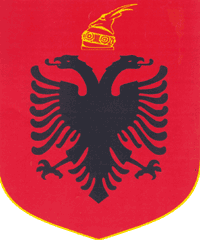 REPUBLIC OF ALBANIACENTRAL ELECTION COMMISSIONDECISIONON THE REGISTRATION AS A ELECTORAL SUBJECT OF THE CHRISTIAN DEMOCRATIC PARTY FOR THE ASSEMBLY ELECTIONS OF THE DATE 18.06.2017The Central Election Commission, in its meeting on 24.02.2017, with the participation of:       Denar 		BIBA-			Chairman       	Hysen		OSMANAJ-		Deputy Chairman       Bledar		SKËNDERI-		Member       	Edlira		JORGAQI-		Member       	Gëzim		VELESHNJA-		Member       	Klement	ZGURI-		Member       	Vera		SHTJEFNI-		Memberexamined the issue  with the following: OBJECT: 	Registration as an electoral subject of the Christian Democratic Party, for the Assembly Election  date 18.06.2017.LEGAL BASIS: 	Article 21, item 6, article 23, item 1, letter "a", article 64, law nr. 10019, date 29.12.2008 "Electoral Code of the Republic of Albania"The CEC, after examining the submitted documentation and hearing the discussions of representatives of political partiesNOTESThe President of the Republic, in accordance with the article 92, letter "gj", and article 93 of the Constitution of the Republic of Albania, also the article 9, paragraph 1, law nr.10019, date 29.12.2008 "Electoral Code of the Republic of Albania", Decree nr.9883, date 05.12.2016,  set the date 18.06.2017, for the conduction of Parliamentary Elections.The Christian Democratic Party, with the initials "CDP", through its leader Mr.Zef Bushati, has presented to the Central Elections Commission the request and the corresponding documentation in order to be registered as an electoral subject for the Assembly Elections that will take place on 18.06.2017, with protocol nr.1101, date 15.02.2017.The request submitted by the Christian Democratic Party, respects the deadline predicted in the item 1, article 64 of the Electoral Code.The documentation submitted from the Christian Democratic Party, for the registration as an electoral subject for the elections of the date 18.06.2017, consists of:-The certificate issued from the Office of the Registers of the Political Parties, atTirana Judicial Court, date 14.02.2017, through which is verified that the Christian Democratic Party, with the initials "CDP", with leader Mr.Zef Bushati, results registered in the documentation of this office;-name, surname and the address of the leader of the party;-legal name, acronym and the address of the party;-specimen of the party stamp;-name, surname and address of the person   for communication with the CEC (mr. Antonio Bushati, mr. Pjeter Deda).The Central Elections Commission, after the respective verification and the statement that, the request and the documentation submitted by the Christian Democratic Party, are in accordance with the criteria defined on the article nr.64, of the law nr.10019, date 29.12.2008 "Electoral Code of the Republic of Albania".DECIDED:1. To register the Christian Democratic Party, with leader Mr. Zef Bushati, initials "CDP", as an electoral subject for the Assembly Elections of the date 18.06.2017.2. This decision  shall enter immediately into effect3. Any complaint against this decision can be procedeed at the Electoral College next to the Tirana Court of Appeal, within 5 days of its annunciation. An appeal can be filed in the Electoral College against this decision within 5 days of its announcement.        Denar           BIBA-			Chairman      	Hysen		OSMANAJ-		Deputy Chairman       	Bledar	SKËNDERI-		Member        	Edlira		JORGAQI-		Member       	Gëzim		VELESHNJA-		Member       	Klement	ZGURI-		Member       	Vera		SHTJEFNI-		Member